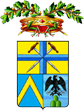 Provincia di ModenaSERVIZIO AFFARI GENERALI E POLIZIA PROVINCIALEBando per la preselezione degli interventi imprenditoriali da inserire nel progetto pilota volto allo sviluppo del tessuto imprenditoriale territoriale dell’area del Patto territoriale dell’Appennino modeneseDichiarazione relativa ai dati di bilancioIMPRESE AGRICOLEIo sottoscritto/a …………………………………………….., nato/a a …………………………………….,    il ....…/……./…………… , residente a …………………………………………………………………., provincia di ……………………………………………………..……………………………., in via/piazza ……………………………………………………………………………..., n.………………………… CAP ……………………….., C.F……………………………………………………………….. in qualità di…………………………………………………… dell’impresa ……………………………………… con sede legale a …………………………………………………………………………., provincia di …………………., in via/piazza ………………………………………………………………………..., n.………………………… CAP ……………………….., C.F……………………..……………………..partita IVA n. …………………………………. rilasciata dall’Ufficio IVA di …………………………………… in data ....…/……./……………, consapevole delle responsabilità anche penali derivanti dal rilascio di dichiarazioni mendaci e della conseguente decadenza dai benefici concessi sulla base di una dichiarazione non veritiera, ai sensi degli articoli 75 e 76 del decreto del Presidente della Repubblica 28 dicembre 2000, n. 445,DICHIARO CHEi valori indicati nella tabella di seguito riportata sono quelli desumibili dagli ultimi tre bilanci approvati e depositati alla data di presentazione della domanda di agevolazione ovvero, nel caso di imprese in regime di contabilità semplificata, dalle ultime tre dichiarazioni dei redditi ed alle scritture contabili aziendali:ai fini della valutazione delle previsioni economico finanziarie del progetto, riporto il seguente prospetto previsionale:Dichiaro di essere informato, ai sensi del regolamento (UE) 2016/679 (regolamento europeo in materia di protezione dei dati personali, in sigla GDPR), che i dati personali raccolti saranno trattati, anche mediante strumenti informatici, esclusivamente nell’ambito del procedimento per il quale la presente dichiarazione viene resa.Firma digitale del sottoscrittore della dichiarazioneNOTA TECNICA SUI PARAMETRI DI VALUTAZIONECome stabilito dall’articolo 12, comma 4 del bando, le domande di agevolazione che superano la verifica dei requisiti di ammissibilità, saranno sottoposte a una analisi costi-benefici sulla fattibilità economico finanziaria degli interventi proposti e delle relative previsioni economico finanziarie fino al termine delle attività dei singoli interventi, come richiesto dall’articolo 9, comma 4 del DM 30 luglio 2021, sulla base delle informazioni e dei dati esposti dall’impresa richiedente nella scheda progetto imprenditoriale, redatta secondo il modello di cui all’allegato A.5, e i parametri di valutazione della dichiarazione relativa ai dati di bilancio, redatta secondo i modelli di cui all’allegato A.7. Saranno escluse le domande di agevolazione relative a interventi imprenditoriali di cui non sia dimostrata la sostenibilità economica e finanziaria, valutata attraverso i seguenti indici.I.	SOLIDITA’ ECONOMICO-FINANZIARIA DELL’IMPRESASaranno calcolati i seguenti indici di solidità economico-finanziaria dell’impresa richiedente: Per le imprese in regime di contabilità ordinaria: A.	la copertura finanziaria delle immobilizzazioni B.	l’incidenza della gestione caratteristica sul fatturato.Per le imprese costituite in forma cooperativa, si specifica quanto segue: -	il Margine Operativo Lordo (MOL) è calcolato al lordo dei “ristorni”, ai sensi dell’art. 2545-sexies del Codice Civile, e del “vantaggio cooperativo”, cioè del vantaggio economico dei soci nei rapporti economici con la cooperativa, desunto dalla relazione sulla gestione e dalla Nota integrativa; -	il cash flow è calcolato tenendo conto anche dei “ristorni”, ai sensi dell’art. 2545-sexies del Codice Civile, e del “vantaggio cooperativo”; -	i Mezzi Propri sono calcolati tenendo conto anche della voce di bilancio “Prestiti da soci”.Per le imprese sottoposte al regime di contabilità semplificata o forfetaria, non valutabili sulla base dei dati di bilancio, saranno calcolati i seguenti indici sulla base dei dati contabili riportati nelle tre ultime dichiarazioni fiscali (modello Unico/dichiarazione IVA) presentate dall’impresa richiedente: A.	l’incidenza della gestione caratteristica sul fatturato (risultante da documenti contabili dell’impresa richiedente); B.	l’incidenza degli oneri finanziari sul fatturato (risultante da documenti contabili dell’impresa richiedente e dalla attestazione della banca di riferimento). Per le imprese sottoposte al regime di contabilità semplificata o forfetaria:-	il prospetto di calcolo del margine operativo lordo deve essere attestato da un revisore legale iscritto nel registro dei revisori legali o da un professionista iscritto nell’albo dei dottori commercialisti e degli esperti contabili o nell’albo dei periti commerciali, ovvero dal responsabile del centro di assistenza fiscale;-	deve essere allegato il prospetto riepilogativo dell’indebitamento attuale verso istituti di credito, affidamenti e utilizzi rilasciato dalla/e banca/che di riferimento dell’impresa.II.	SOSTENIBILITA’ ECONOMICA DELL’INVESTIMENTOTale indicatore è determinato calcolando l’incidenza della gestione caratteristica sull’investimento da realizzare, sulla base del rapporto tra l’importo del margine operativo lordo (MOL) medio registrato negli ultimi tre esercizi finanziari e l’ammontare complessivo degli investimenti ammessi.I dati da considerare nel calcolo del rapporto sono determinati, con riferimento allo schema di Conto economico di cui all’articolo 2425 del codice civile, come segue:il valore del margine operativo lordo (MOL) è determinato come indicato nella Tabella del Conto economico;il valore degli investimenti ammessi è pari al valore degli investimenti indicati dall’impresa richiedente nella domanda di agevolazione.III.	SOSTENIBILITA’ FINANZIARIA DELL’INVESTIMENTOLa sostenibilità finanziaria del progetto è verificata attraverso il “Prospetto fonte-impieghi” compilato dall’impresa richiedente nella Sezione 9 della “Scheda progetto imprenditoriale” di cui all’allegato A.5 del bando e mediante l’analisi dei dati di bilancio relativi all’esercizio a regime, riportati nella presente scheda.Dichiarazione sostitutiva dell’atto di notorietà ai sensi degli artt. 46 e 47 del DPR n. 445 del 28 dicembre 2000Stato Patrimoniale - €/000Anno 2018%Anno 2019%Anno 2020%Media del triennioImmobilizzazioni immateriali netteImmobilizzazioni materiali netteImmobilizzazioni finanziarie netteTotale Immobilizzazioni NetteMagazzinoClientiAzionisti c/sottoscrizioneAltre attività correntiFornitoriAltre passività correntiCapitale Circolante NettoCAPITALE INVESTITO NETTOFinanziamento soci non fruttiferoPatrimonio NettoTotale Mezzi PropriFondo TFRFondi RischiDebiti finanziari a m/lDebiti finanziari a breve Finanziamento soci fruttifero a m/l(Crediti finanziari a breve)(Liquidità)Posizione Finanziaria NettaTOTALE PASSIVITÀ E NETTOConto Economico - €/000Anno 2018%Anno 2019%Anno 2020%Media del triennioValore della Produzione - Costi esterni Materie prime e di consumoServizi e godimento beni di terziAltri costi esterni= Valore aggiunto- Costi interni (personale)= Margine operativo lordo (MOL)- Accantonamenti - Ammortamenti - Altri costi non monetari= Margine operativo netto Proventi e oneri finanziari Variazioni della gestione finanziaria Proventi e oneri straordinari= Risultato ante imposte- Imposte= Risultato d'esercizioConto Economico - €/000Primo esercizio “a regime”Valore della Produzione - Costi esterni Materie prime e di consumoServizi e godimento beni di terziAltri costi esterni= Valore aggiunto- Costi interni (personale)= Margine operativo lordo (MOL)- Accantonamenti - Ammortamenti - Altri costi non monetari= Margine operativo netto Proventi e oneri finanziari Variazioni della gestione finanziaria Proventi e oneri straordinari= Risultato ante imposte- Imposte= Risultato d'esercizio